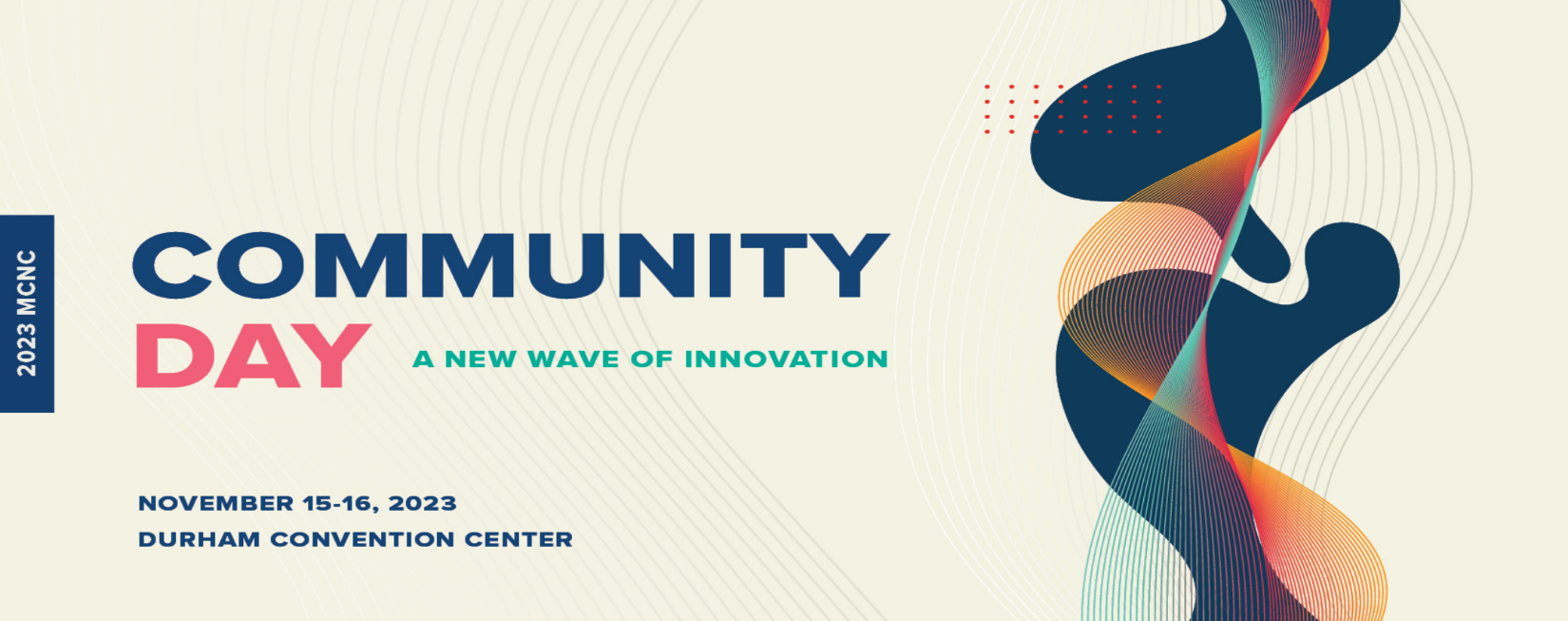 Tracy Futhey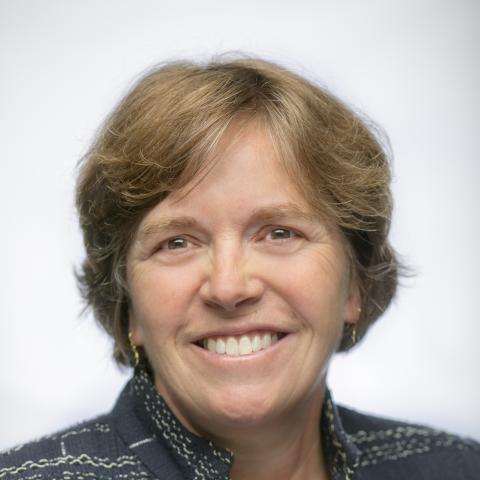 Vice PresidentChief Information OfficerDuke University, Office of Information TechnologySince 2002, Tracy Futhey has presided over Duke’s IT endeavors and led the Office of Information Technology (OIT), which provides technology services and support for the campus and for Duke’s international programs including Duke Kunshan University. Futhey’s vision expands OIT’s influence beyond typical technology services, through innovative programs that advance the university missions of teaching, research, and service. These include prior collaboration with Apple to develop iTunesU and today encompass novel programs that enhance the student experience, such as Innovation Co-Lab, DTech Scholars and Code+. During her tenure she has built a research portfolio comprising numerous NSF grant awards for cyber-infrastructure and -security, undertaken in conjunction with domain faculty.Futhey and her team have extended Duke’s reach regionally, deploying an extensive fiber network that connects Duke Health facilities at ultrahigh bandwidth. Consistent with the university’s service mission, she built partnerships to extend that fiber network to local municipalities, both City and County, and also linking Durham Housing Authority locations.Before Duke, Futhey spent 17 years at Carnegie Mellon University, where she began as a computer consultant and rose to the position of chief information officer, overseeing groundbreaking WiFi deployments and projects in mobile and location-based computing. Advanced network pilots and deployments typify her approach to leveraging even the most fundamental technologies to fuel innovation, and she has guided internal IT projects through licensing agreements and spin outs and has advised various startups.Futhey holds a bachelor's degree in mathematics with a computer science concentration and a master's in industrial administration, both from Carnegie Mellon.